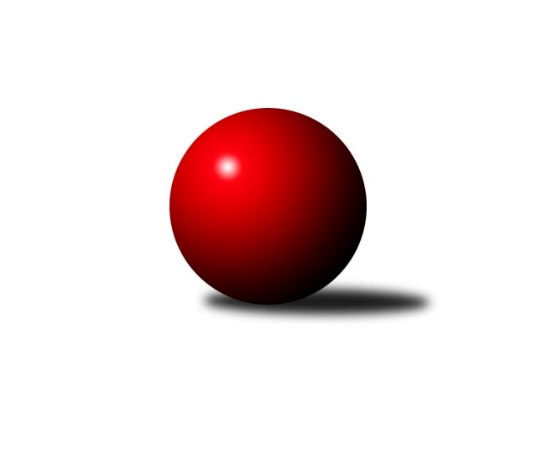 Č.5Ročník 2022/2023	15.8.2024 Východočeský přebor skupina B 2022/2023Statistika 5. kolaTabulka družstev:		družstvo	záp	výh	rem	proh	skore	sety	průměr	body	plné	dorážka	chyby	1.	Svitavy A	4	4	0	0	48 : 16 	(33.0 : 15.0)	2637	8	1808	828	31	2.	Svitavy B	4	3	0	1	43 : 21 	(18.0 : 8.0)	2522	6	1722	800	41.8	3.	Vys. Mýto B	4	3	0	1	40 : 24 	(15.5 : 10.5)	2522	6	1750	772	38	4.	Rybník A	4	2	0	2	40 : 24 	(19.5 : 8.5)	2476	4	1715	761	46.8	5.	Přelouč A	4	2	0	2	34 : 30 	(16.5 : 25.5)	2506	4	1737	769	41.5	6.	Hr. Králové A	4	2	0	2	32 : 32 	(19.5 : 22.5)	2537	4	1763	774	47.5	7.	Hylváty B	5	2	0	3	34 : 46 	(17.5 : 26.5)	2496	4	1752	744	40.4	8.	České Meziříčí A	3	1	0	2	20 : 28 	(15.5 : 14.5)	2597	2	1802	795	36.3	9.	Rychnov n/K C	3	1	0	2	18 : 30 	(2.0 : 10.0)	2343	2	1651	693	52	10.	Smiřice B	4	1	0	3	18 : 46 	(12.0 : 26.0)	2458	2	1738	720	64.3	11.	Pardubice B	5	1	0	4	25 : 55 	(21.0 : 23.0)	2438	2	1734	704	53.2Tabulka doma:		družstvo	záp	výh	rem	proh	skore	sety	průměr	body	maximum	minimum	1.	Svitavy B	2	2	0	0	27 : 5 	(11.0 : 1.0)	2615	4	2641	2588	2.	Hr. Králové A	2	2	0	0	26 : 6 	(14.5 : 9.5)	2632	4	2638	2626	3.	Svitavy A	2	2	0	0	24 : 8 	(17.0 : 7.0)	2650	4	2698	2602	4.	Vys. Mýto B	2	2	0	0	24 : 8 	(7.0 : 1.0)	2643	4	2673	2613	5.	České Meziříčí A	1	1	0	0	14 : 2 	(10.0 : 2.0)	2705	2	2705	2705	6.	Rybník A	2	1	0	1	20 : 12 	(8.0 : 2.0)	2408	2	2432	2383	7.	Rychnov n/K C	2	1	0	1	16 : 16 	(2.0 : 2.0)	2493	2	2505	2480	8.	Přelouč A	2	1	0	1	16 : 16 	(6.5 : 11.5)	2470	2	2507	2433	9.	Pardubice B	2	1	0	1	16 : 16 	(14.0 : 10.0)	2461	2	2499	2423	10.	Hylváty B	3	1	0	2	16 : 32 	(11.5 : 18.5)	2485	2	2553	2376	11.	Smiřice B	2	0	0	2	4 : 28 	(7.0 : 17.0)	2374	0	2385	2362Tabulka venku:		družstvo	záp	výh	rem	proh	skore	sety	průměr	body	maximum	minimum	1.	Svitavy A	2	2	0	0	24 : 8 	(16.0 : 8.0)	2630	4	2689	2571	2.	Rybník A	2	1	0	1	20 : 12 	(11.5 : 6.5)	2510	2	2572	2448	3.	Přelouč A	2	1	0	1	18 : 14 	(10.0 : 14.0)	2524	2	2544	2503	4.	Hylváty B	2	1	0	1	18 : 14 	(6.0 : 8.0)	2502	2	2522	2481	5.	Svitavy B	2	1	0	1	16 : 16 	(7.0 : 7.0)	2514	2	2590	2437	6.	Vys. Mýto B	2	1	0	1	16 : 16 	(8.5 : 9.5)	2462	2	2504	2420	7.	Smiřice B	2	1	0	1	14 : 18 	(5.0 : 9.0)	2500	2	2542	2458	8.	Rychnov n/K C	1	0	0	1	2 : 14 	(0.0 : 8.0)	2194	0	2194	2194	9.	České Meziříčí A	2	0	0	2	6 : 26 	(5.5 : 12.5)	2544	0	2595	2492	10.	Hr. Králové A	2	0	0	2	6 : 26 	(5.0 : 13.0)	2490	0	2492	2487	11.	Pardubice B	3	0	0	3	9 : 39 	(7.0 : 13.0)	2430	0	2515	2325Tabulka podzimní části:		družstvo	záp	výh	rem	proh	skore	sety	průměr	body	doma	venku	1.	Svitavy A	4	4	0	0	48 : 16 	(33.0 : 15.0)	2637	8 	2 	0 	0 	2 	0 	0	2.	Svitavy B	4	3	0	1	43 : 21 	(18.0 : 8.0)	2522	6 	2 	0 	0 	1 	0 	1	3.	Vys. Mýto B	4	3	0	1	40 : 24 	(15.5 : 10.5)	2522	6 	2 	0 	0 	1 	0 	1	4.	Rybník A	4	2	0	2	40 : 24 	(19.5 : 8.5)	2476	4 	1 	0 	1 	1 	0 	1	5.	Přelouč A	4	2	0	2	34 : 30 	(16.5 : 25.5)	2506	4 	1 	0 	1 	1 	0 	1	6.	Hr. Králové A	4	2	0	2	32 : 32 	(19.5 : 22.5)	2537	4 	2 	0 	0 	0 	0 	2	7.	Hylváty B	5	2	0	3	34 : 46 	(17.5 : 26.5)	2496	4 	1 	0 	2 	1 	0 	1	8.	České Meziříčí A	3	1	0	2	20 : 28 	(15.5 : 14.5)	2597	2 	1 	0 	0 	0 	0 	2	9.	Rychnov n/K C	3	1	0	2	18 : 30 	(2.0 : 10.0)	2343	2 	1 	0 	1 	0 	0 	1	10.	Smiřice B	4	1	0	3	18 : 46 	(12.0 : 26.0)	2458	2 	0 	0 	2 	1 	0 	1	11.	Pardubice B	5	1	0	4	25 : 55 	(21.0 : 23.0)	2438	2 	1 	0 	1 	0 	0 	3Tabulka jarní části:		družstvo	záp	výh	rem	proh	skore	sety	průměr	body	doma	venku	1.	Hr. Králové A	0	0	0	0	0 : 0 	(0.0 : 0.0)	0	0 	0 	0 	0 	0 	0 	0 	2.	České Meziříčí A	0	0	0	0	0 : 0 	(0.0 : 0.0)	0	0 	0 	0 	0 	0 	0 	0 	3.	Vys. Mýto B	0	0	0	0	0 : 0 	(0.0 : 0.0)	0	0 	0 	0 	0 	0 	0 	0 	4.	Pardubice B	0	0	0	0	0 : 0 	(0.0 : 0.0)	0	0 	0 	0 	0 	0 	0 	0 	5.	Svitavy B	0	0	0	0	0 : 0 	(0.0 : 0.0)	0	0 	0 	0 	0 	0 	0 	0 	6.	Svitavy A	0	0	0	0	0 : 0 	(0.0 : 0.0)	0	0 	0 	0 	0 	0 	0 	0 	7.	Smiřice B	0	0	0	0	0 : 0 	(0.0 : 0.0)	0	0 	0 	0 	0 	0 	0 	0 	8.	Přelouč A	0	0	0	0	0 : 0 	(0.0 : 0.0)	0	0 	0 	0 	0 	0 	0 	0 	9.	Rybník A	0	0	0	0	0 : 0 	(0.0 : 0.0)	0	0 	0 	0 	0 	0 	0 	0 	10.	Hylváty B	0	0	0	0	0 : 0 	(0.0 : 0.0)	0	0 	0 	0 	0 	0 	0 	0 	11.	Rychnov n/K C	0	0	0	0	0 : 0 	(0.0 : 0.0)	0	0 	0 	0 	0 	0 	0 	0 Zisk bodů pro družstvo:		jméno hráče	družstvo	body	zápasy	v %	dílčí body	sety	v %	1.	Vlastimil Krátký 	Svitavy A 	8	/	4	(100%)		/		(%)	2.	Martin Prošvic 	Vys. Mýto B 	8	/	4	(100%)		/		(%)	3.	Martin Kučera 	Svitavy A 	8	/	4	(100%)		/		(%)	4.	Jana Klusáková 	Svitavy B 	8	/	4	(100%)		/		(%)	5.	Petr Víšek 	Hr. Králové A 	8	/	4	(100%)		/		(%)	6.	Tomáš Müller 	Rybník A 	8	/	4	(100%)		/		(%)	7.	Marcel Novotný 	Rybník A 	8	/	4	(100%)		/		(%)	8.	Jaroslav Šrámek 	České Meziříčí A 	6	/	3	(100%)		/		(%)	9.	Václav Kolář 	Rybník A 	6	/	3	(100%)		/		(%)	10.	Václav Kašpar 	Vys. Mýto B 	6	/	3	(100%)		/		(%)	11.	Zdeněk Dokoupil 	Svitavy A 	6	/	4	(75%)		/		(%)	12.	Jiří Klusák 	Svitavy B 	6	/	4	(75%)		/		(%)	13.	Filip Ivan 	Hr. Králové A 	6	/	4	(75%)		/		(%)	14.	Lukáš Müller 	Rybník A 	6	/	4	(75%)		/		(%)	15.	Jakub Zelinka 	Svitavy A 	6	/	4	(75%)		/		(%)	16.	Monika Venclová 	Hylváty B 	6	/	4	(75%)		/		(%)	17.	Milan Novák 	Pardubice B 	6	/	5	(60%)		/		(%)	18.	Jaroslav Kaplan 	Hylváty B 	6	/	5	(60%)		/		(%)	19.	Miroslav Zeman 	Svitavy B 	4	/	2	(100%)		/		(%)	20.	Jan Zeman 	Rychnov n/K C 	4	/	2	(100%)		/		(%)	21.	Jan Chleboun 	Vys. Mýto B 	4	/	3	(67%)		/		(%)	22.	Jan Bernhard 	České Meziříčí A 	4	/	3	(67%)		/		(%)	23.	Roman Vrabec 	Smiřice B 	4	/	3	(67%)		/		(%)	24.	Petr Zeman 	Přelouč A 	4	/	3	(67%)		/		(%)	25.	Tomáš Jarolím 	Přelouč A 	4	/	3	(67%)		/		(%)	26.	Vojtěch Morávek 	Hylváty B 	4	/	3	(67%)		/		(%)	27.	Zdenek Válek 	Svitavy B 	4	/	3	(67%)		/		(%)	28.	Vít Richter 	Rychnov n/K C 	4	/	3	(67%)		/		(%)	29.	Martin Šolc 	Hr. Králové A 	4	/	4	(50%)		/		(%)	30.	Pavel Klička 	Přelouč A 	4	/	4	(50%)		/		(%)	31.	Petr Bečka 	Hylváty B 	4	/	4	(50%)		/		(%)	32.	Petr Skutil 	Hr. Králové A 	4	/	4	(50%)		/		(%)	33.	Jan Vencl 	Hylváty B 	4	/	4	(50%)		/		(%)	34.	Jan Vaculík 	Svitavy B 	4	/	4	(50%)		/		(%)	35.	Petr Dlouhý 	Vys. Mýto B 	4	/	4	(50%)		/		(%)	36.	Jiří Vaníček 	Přelouč A 	4	/	4	(50%)		/		(%)	37.	Martin Matějček 	Smiřice B 	4	/	4	(50%)		/		(%)	38.	Marek Ledajaks 	Vys. Mýto B 	4	/	4	(50%)		/		(%)	39.	Martina Nováková 	Pardubice B 	4	/	5	(40%)		/		(%)	40.	Jana Bulisová 	Pardubice B 	4	/	5	(40%)		/		(%)	41.	Josef Širůček 	Svitavy B 	3	/	3	(50%)		/		(%)	42.	Patricie Hubáčková 	Pardubice B 	3	/	5	(30%)		/		(%)	43.	Luděk Sukup 	Smiřice B 	2	/	1	(100%)		/		(%)	44.	Jan Brouček 	České Meziříčí A 	2	/	1	(100%)		/		(%)	45.	Milan Novák 	Svitavy A 	2	/	1	(100%)		/		(%)	46.	David Sukdolák 	Přelouč A 	2	/	1	(100%)		/		(%)	47.	Tomáš Sukdolák 	Přelouč A 	2	/	1	(100%)		/		(%)	48.	Petr Bartoš 	Vys. Mýto B 	2	/	1	(100%)		/		(%)	49.	Kamil Vošvrda 	České Meziříčí A 	2	/	2	(50%)		/		(%)	50.	Miroslav Kolář 	Rybník A 	2	/	2	(50%)		/		(%)	51.	Václav Novotný 	Smiřice B 	2	/	2	(50%)		/		(%)	52.	Jaroslav Kejzlar 	Rychnov n/K C 	2	/	2	(50%)		/		(%)	53.	Lubomír Šípek 	Rychnov n/K C 	2	/	2	(50%)		/		(%)	54.	Petr Rus 	Svitavy B 	2	/	2	(50%)		/		(%)	55.	Klára Kovářová 	Svitavy A 	2	/	3	(33%)		/		(%)	56.	Karel Josef 	Smiřice B 	2	/	3	(33%)		/		(%)	57.	Petr Hanuš 	Přelouč A 	2	/	3	(33%)		/		(%)	58.	Ladislav Kolář 	Hylváty B 	2	/	3	(33%)		/		(%)	59.	Ladislav Lorenc 	České Meziříčí A 	2	/	3	(33%)		/		(%)	60.	Oldřich Krsek 	Rychnov n/K C 	2	/	3	(33%)		/		(%)	61.	Karolína Kolářová 	Rybník A 	2	/	3	(33%)		/		(%)	62.	Martin Holý 	Hr. Králové A 	2	/	3	(33%)		/		(%)	63.	Karel Lang 	Přelouč A 	2	/	3	(33%)		/		(%)	64.	Miloslav Vaněk 	Pardubice B 	2	/	4	(25%)		/		(%)	65.	Lukáš Hubáček 	Pardubice B 	2	/	5	(20%)		/		(%)	66.	Adam Krátký 	Svitavy A 	0	/	1	(0%)		/		(%)	67.	Jiří Turek 	Pardubice B 	0	/	1	(0%)		/		(%)	68.	Tomáš Skala 	Hylváty B 	0	/	1	(0%)		/		(%)	69.	Jan Vostrčil 	Hylváty B 	0	/	1	(0%)		/		(%)	70.	Jaroslav Pumr 	České Meziříčí A 	0	/	1	(0%)		/		(%)	71.	Jaroslav Němeček 	Hr. Králové A 	0	/	1	(0%)		/		(%)	72.	Josef Gajdošík 	Rybník A 	0	/	1	(0%)		/		(%)	73.	Jaroslav Polanský 	Vys. Mýto B 	0	/	1	(0%)		/		(%)	74.	Jindřich Brouček 	České Meziříčí A 	0	/	1	(0%)		/		(%)	75.	Pavel Čížek 	Svitavy B 	0	/	1	(0%)		/		(%)	76.	Milan Vošvrda 	České Meziříčí A 	0	/	1	(0%)		/		(%)	77.	Jaroslav Hažva 	Smiřice B 	0	/	1	(0%)		/		(%)	78.	Jaroslav Tomášek 	Přelouč A 	0	/	1	(0%)		/		(%)	79.	Jiří Rus 	Svitavy B 	0	/	1	(0%)		/		(%)	80.	Anna Doškářová 	Smiřice B 	0	/	2	(0%)		/		(%)	81.	Michal Hynek 	Vys. Mýto B 	0	/	2	(0%)		/		(%)	82.	Milan Dastych 	Vys. Mýto B 	0	/	2	(0%)		/		(%)	83.	Ilona Sýkorová 	Rychnov n/K C 	0	/	2	(0%)		/		(%)	84.	Luděk Sukup 	Smiřice B 	0	/	2	(0%)		/		(%)	85.	Vít Paliarik 	Smiřice B 	0	/	2	(0%)		/		(%)	86.	Tomáš Herrman 	Rybník A 	0	/	2	(0%)		/		(%)	87.	David Lukášek 	Smiřice B 	0	/	2	(0%)		/		(%)	88.	Michal Dvořáček 	Svitavy A 	0	/	3	(0%)		/		(%)	89.	Pavel Krejčík 	Rychnov n/K C 	0	/	3	(0%)		/		(%)	90.	Ondřej Brouček 	České Meziříčí A 	0	/	3	(0%)		/		(%)	91.	Anthony Šípek 	Hylváty B 	0	/	4	(0%)		/		(%)	92.	Ludmila Skutilová 	Hr. Králové A 	0	/	4	(0%)		/		(%)Průměry na kuželnách:		kuželna	průměr	plné	dorážka	chyby	výkon na hráče	1.	České Meziříčí, 1-2	2625	1798	827	29.0	(437.6)	2.	Hradec Králové, 1-4	2607	1797	809	36.3	(434.5)	3.	Vysoké Mýto, 1-2	2575	1792	782	36.8	(429.2)	4.	Hylváty, 1-2	2522	1733	789	36.2	(420.4)	5.	Svitavy, 1-2	2514	1741	772	45.4	(419.0)	6.	Rychnov nad Kněžnou, 1-4	2494	1761	733	55.8	(415.7)	7.	Přelouč, 1-4	2482	1726	756	47.3	(413.8)	8.	Smiřice, 1-2	2472	1737	735	60.0	(412.1)	9.	Pardubice, 1-2	2465	1749	716	48.0	(410.9)	10.	TJ Sokol Rybník, 1-2	2361	1653	708	48.3	(393.6)Nejlepší výkony na kuželnách:České Meziříčí, 1-2České Meziříčí A	2705	3. kolo	Klára Kovářová 	Svitavy A	471	5. koloSvitavy A	2649	5. kolo	Jan Brouček 	České Meziříčí A	471	5. koloČeské Meziříčí A	2646	5. kolo	Jan Brouček 	České Meziříčí A	468	3. koloPřelouč A	2503	3. kolo	Ladislav Lorenc 	České Meziříčí A	461	3. kolo		. kolo	Jaroslav Šrámek 	České Meziříčí A	456	3. kolo		. kolo	Jan Bernhard 	České Meziříčí A	455	3. kolo		. kolo	Martin Kučera 	Svitavy A	454	5. kolo		. kolo	Kamil Vošvrda 	České Meziříčí A	453	3. kolo		. kolo	Jaroslav Šrámek 	České Meziříčí A	452	5. kolo		. kolo	Jakub Zelinka 	Svitavy A	448	5. koloHradec Králové, 1-4Vys. Mýto B	2643	3. kolo	Václav Kašpar 	Vys. Mýto B	500	3. koloHr. Králové A	2638	5. kolo	Martin Prošvic 	Vys. Mýto B	472	3. koloHr. Králové A	2626	1. kolo	Filip Ivan 	Hr. Králové A	471	5. koloHr. Králové A	2625	3. kolo	Jan Bernhard 	České Meziříčí A	469	1. koloČeské Meziříčí A	2595	1. kolo	Petr Víšek 	Hr. Králové A	463	3. koloPardubice B	2515	5. kolo	Filip Ivan 	Hr. Králové A	462	1. kolo		. kolo	Jaroslav Šrámek 	České Meziříčí A	462	1. kolo		. kolo	Petr Víšek 	Hr. Králové A	458	5. kolo		. kolo	Michal Hynek 	Vys. Mýto B	449	3. kolo		. kolo	Milan Novák 	Pardubice B	449	5. koloVysoké Mýto, 1-2Vys. Mýto B	2673	4. kolo	Martin Prošvic 	Vys. Mýto B	504	2. koloVys. Mýto B	2613	2. kolo	Václav Kašpar 	Vys. Mýto B	486	4. koloHylváty B	2522	2. kolo	Martin Prošvic 	Vys. Mýto B	470	4. koloČeské Meziříčí A	2492	4. kolo	Petr Dlouhý 	Vys. Mýto B	469	4. kolo		. kolo	Jaroslav Kaplan 	Hylváty B	458	2. kolo		. kolo	Monika Venclová 	Hylváty B	451	2. kolo		. kolo	Jaroslav Šrámek 	České Meziříčí A	446	4. kolo		. kolo	Marek Ledajaks 	Vys. Mýto B	442	2. kolo		. kolo	Petr Dlouhý 	Vys. Mýto B	441	2. kolo		. kolo	Petr Bartoš 	Vys. Mýto B	439	2. koloHylváty, 1-2Svitavy A	2689	3. kolo	Vlastimil Krátký 	Svitavy A	477	3. koloHylváty B	2553	3. kolo	Lukáš Müller 	Rybník A	462	5. koloPřelouč A	2544	1. kolo	David Sukdolák 	Přelouč A	461	1. koloHylváty B	2526	5. kolo	Vojtěch Morávek 	Hylváty B	459	3. koloRybník A	2448	5. kolo	Martin Kučera 	Svitavy A	458	3. koloHylváty B	2376	1. kolo	Jakub Zelinka 	Svitavy A	457	3. kolo		. kolo	Monika Venclová 	Hylváty B	451	3. kolo		. kolo	Tomáš Müller 	Rybník A	450	5. kolo		. kolo	Monika Venclová 	Hylváty B	445	5. kolo		. kolo	Jan Vencl 	Hylváty B	444	3. koloSvitavy, 1-2Svitavy A	2698	4. kolo	Zdenek Válek 	Svitavy B	485	3. koloSvitavy B	2641	1. kolo	Jiří Klusák 	Svitavy B	476	2. koloSvitavy A	2602	2. kolo	Miroslav Zeman 	Svitavy B	471	1. koloSvitavy B	2590	2. kolo	Zdeněk Dokoupil 	Svitavy A	467	4. koloSvitavy B	2588	3. kolo	Jana Klusáková 	Svitavy B	461	1. koloHr. Králové A	2492	4. kolo	Martin Kučera 	Svitavy A	461	4. koloSvitavy B	2452	5. kolo	Zdeněk Dokoupil 	Svitavy A	456	2. koloVys. Mýto B	2420	1. kolo	Petr Víšek 	Hr. Králové A	455	4. koloRychnov n/K C	2332	5. kolo	Klára Kovářová 	Svitavy A	453	4. koloPardubice B	2325	3. kolo	Vlastimil Krátký 	Svitavy A	451	4. koloRychnov nad Kněžnou, 1-4Smiřice B	2542	4. kolo	Roman Vrabec 	Smiřice B	487	4. koloRychnov n/K C	2505	4. kolo	Vít Richter 	Rychnov n/K C	443	4. koloRychnov n/K C	2480	1. kolo	Milan Novák 	Pardubice B	442	1. koloPardubice B	2450	1. kolo	Václav Novotný 	Smiřice B	440	4. kolo		. kolo	Oldřich Krsek 	Rychnov n/K C	433	4. kolo		. kolo	Vít Richter 	Rychnov n/K C	430	1. kolo		. kolo	Lubomír Šípek 	Rychnov n/K C	428	4. kolo		. kolo	Lukáš Hubáček 	Pardubice B	426	1. kolo		. kolo	Martina Nováková 	Pardubice B	422	1. kolo		. kolo	Oldřich Krsek 	Rychnov n/K C	421	1. koloPřelouč, 1-4Přelouč A	2507	2. kolo	Filip Ivan 	Hr. Králové A	464	2. koloVys. Mýto B	2504	5. kolo	Martin Prošvic 	Vys. Mýto B	464	5. koloHr. Králové A	2487	2. kolo	Pavel Klička 	Přelouč A	463	2. koloPřelouč A	2433	5. kolo	Petr Víšek 	Hr. Králové A	448	2. kolo		. kolo	Pavel Klička 	Přelouč A	446	5. kolo		. kolo	Jiří Vaníček 	Přelouč A	435	2. kolo		. kolo	Jan Chleboun 	Vys. Mýto B	422	5. kolo		. kolo	Petr Zeman 	Přelouč A	420	5. kolo		. kolo	Martin Šolc 	Hr. Králové A	418	2. kolo		. kolo	Tomáš Jarolím 	Přelouč A	415	5. koloSmiřice, 1-2Rybník A	2572	3. kolo	Václav Kolář 	Rybník A	479	3. koloSvitavy A	2571	1. kolo	Martin Kučera 	Svitavy A	466	1. koloSmiřice B	2385	1. kolo	Vlastimil Krátký 	Svitavy A	462	1. koloSmiřice B	2362	3. kolo	Lukáš Müller 	Rybník A	459	3. kolo		. kolo	Martin Matějček 	Smiřice B	444	1. kolo		. kolo	Tomáš Müller 	Rybník A	435	3. kolo		. kolo	Jakub Zelinka 	Svitavy A	428	1. kolo		. kolo	Marcel Novotný 	Rybník A	425	3. kolo		. kolo	Karel Josef 	Smiřice B	420	1. kolo		. kolo	Karolína Kolářová 	Rybník A	418	3. koloPardubice, 1-2Pardubice B	2499	2. kolo	Ladislav Kolář 	Hylváty B	441	4. koloHylváty B	2481	4. kolo	Jan Vencl 	Hylváty B	440	4. koloSmiřice B	2458	2. kolo	Luděk Sukup 	Smiřice B	434	2. koloPardubice B	2423	4. kolo	Patricie Hubáčková 	Pardubice B	433	4. kolo		. kolo	Martina Nováková 	Pardubice B	432	2. kolo		. kolo	Jana Bulisová 	Pardubice B	427	2. kolo		. kolo	Milan Novák 	Pardubice B	423	2. kolo		. kolo	Jaroslav Hažva 	Smiřice B	421	2. kolo		. kolo	Karel Josef 	Smiřice B	419	2. kolo		. kolo	Martin Matějček 	Smiřice B	418	2. koloTJ Sokol Rybník, 1-2Svitavy B	2437	4. kolo	Václav Kolář 	Rybník A	446	2. koloRybník A	2432	4. kolo	Václav Kolář 	Rybník A	439	4. koloRybník A	2383	2. kolo	Petr Rus 	Svitavy B	429	4. koloRychnov n/K C	2194	2. kolo	Tomáš Müller 	Rybník A	419	2. kolo		. kolo	Tomáš Müller 	Rybník A	417	4. kolo		. kolo	Jan Vaculík 	Svitavy B	414	4. kolo		. kolo	Marcel Novotný 	Rybník A	410	4. kolo		. kolo	Jana Klusáková 	Svitavy B	403	4. kolo		. kolo	Pavel Čížek 	Svitavy B	401	4. kolo		. kolo	Lukáš Müller 	Rybník A	400	2. koloČetnost výsledků:	6.0 : 10.0	5x	4.0 : 12.0	2x	2.0 : 14.0	2x	15.0 : 1.0	1x	14.0 : 2.0	5x	12.0 : 4.0	4x	11.0 : 5.0	1x	10.0 : 6.0	4x	0.0 : 16.0	1x